Name Address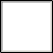 Application for Medical Exemption
Requested Exemption  Year:____Kentucky Board of Embalmers & Funeral DirectorsComplete and file with the Board office by July 1 Age	DateLicense #City	State	Zip CodePhone NumberAre you presently affiliated with a Funeral Home?	Yes	No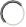 If yes please list firm.Reason for exemption					 Give a brief explanation of the reason (s) for your request for exemption.I agree that if this exemption is granted, I will comply with all statutes and regulations governing the practice of embalming and funeral directing including payment of the annual renewal fee. I understand that if this exemption is granted, it will last until the end of the current CE timeframe. At that time, I will need to reapply if I require another exemption. I swear that the information given on this application is true and correct.Signature	Date
Subscribed and sworn before me bythis the	day of	20___My Commission Expires:Notary Public* * * * * * * * * * * * * * * * * * * * * * * * * * * * * * * * * * * * * * * * * * * * * * * * * * * * * * * * * * * * * * * * * * * * * * * * * * * * * * * * * * * * * * * * * * * To be completed by physician, in cases of physical disability or illness.I certify that based upon the above information this license holder was or is unable to participate in any continuing education activity during the compliance period stated above.Physician's Signature/Date	Physician's name printed/License #Business Phone						Business AddressStaff Use OnlyStaff Use OnlyCE Cycle DatesCE Cycle Dates